HOẠT ĐỘNG TẠO HÌNH TRANG TRÍ CHIẾC TÚI CỦA CÁC BẠN NHỎ LỚP MGBC2.   Thực hiện chuyên đề "Lấy trẻ làm trung tâm". Lớp mẫu giáo 3-4 tuổi C2, trường mầm non Bắc Cầu tổ chức các hoạt động giáo dục cho trẻ" tiếp cận học qua chơi và đổi mới hình thức tổ chức hoạt động giáo dục lĩnh vực phát triển thẩm mỹ" cho trẻ.   Nội dung hoạt động tạo hình trong trường mầm non cũng là một phương tiện phát triển thẩm mỹ cho trẻ rất hữu hiệu. Hoạt động tạo hình đóng vai trò quan trọng đối với sự phát triển của trẻ. Hoạt động tạo hình là một trong những hoạt động nghệ thuật giúp cho trẻ có điều kiện thuận lợi nhất cho sự phát triển của cảm giác, tri giác thẩm mỹ; giúp trẻ nhận ra màu sắc, hình dạng, đường nét, tỷ lệ, sự sắp xếp trong không gian… nhận thấy được cái đặc trưng và nét đẹp trong sự vật, hiện tượng mà trẻ miêu tả.   Những bức tranh nghệ thuật là những cửa sổ tâm hồn mà đó trẻ sẽ nhìn thấy thế giới trong sáng hơn. Từ chỗ ngắm nhìn những bức tranh sẽ dẫn đến trẻ hứng thú vẽ tranh, đây là thời điểm trí tưởng tượng của bé phát triển phong phú nhất. Những đồ chơi, đồ vật, đám mây, mặt trời, ngôi nhà thân yêu, hình ảnh cha mẹ, cô giáo … đều là đề tài yêu thích trong các bức vẽ của trẻ. Sự sáng tạo của trẻ trong tranh vẽ sẽ trở thành phương tiện để trẻ nhận thức cái đẹp và thể hiện sự phong phú của tâm hồn trẻ    Sau đây là một vài hình ảnh của lớp MGBC2  trong giờ học tạo hình đầy ắp niềm vui, đam mê và sản phẩm của các con đầy hồn nhiên, ngỗ nghĩnh đáng yêu dâng tặng các cô giáo nhân ngày nhà giáo Việt Nam 20/11.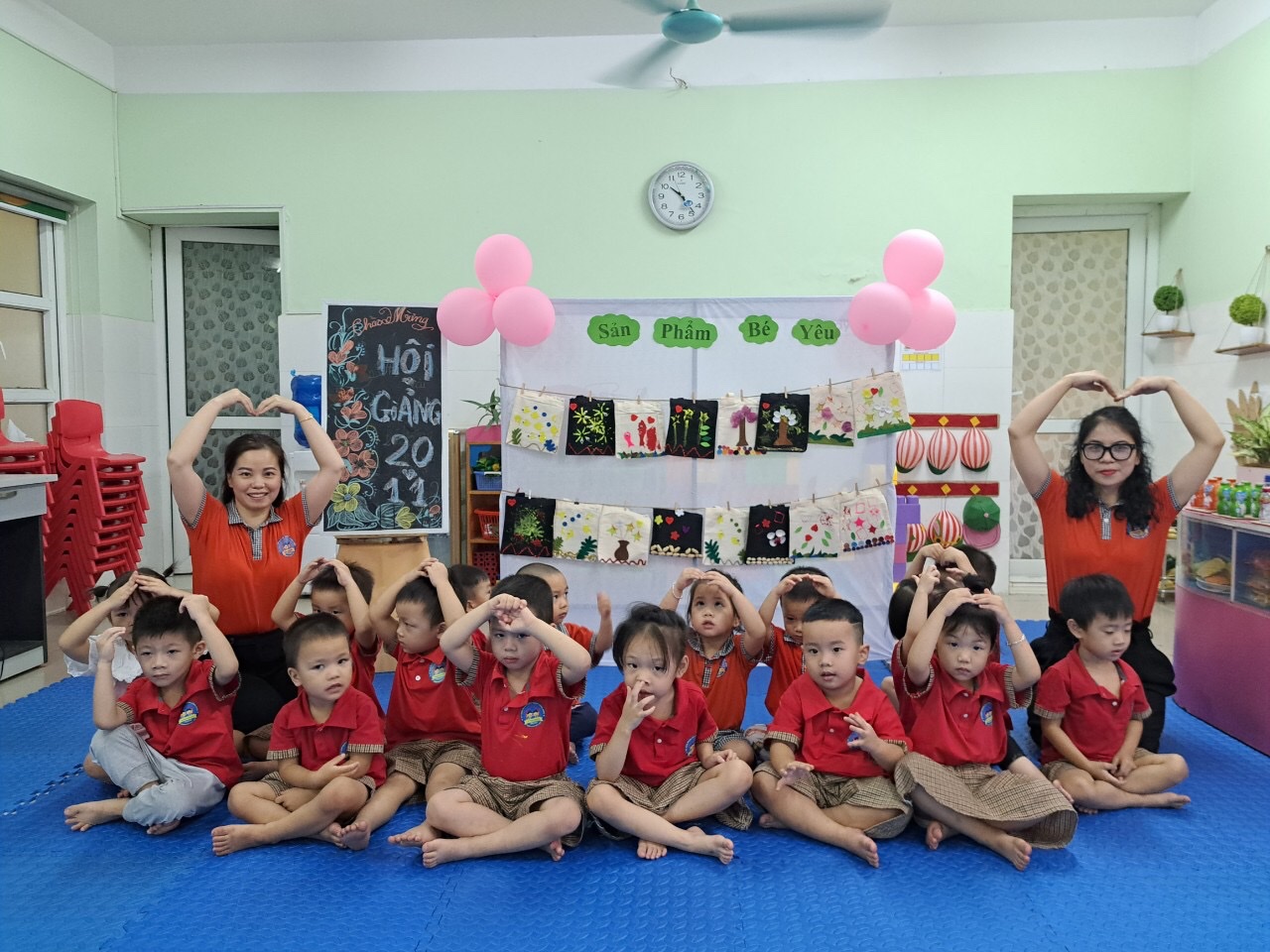 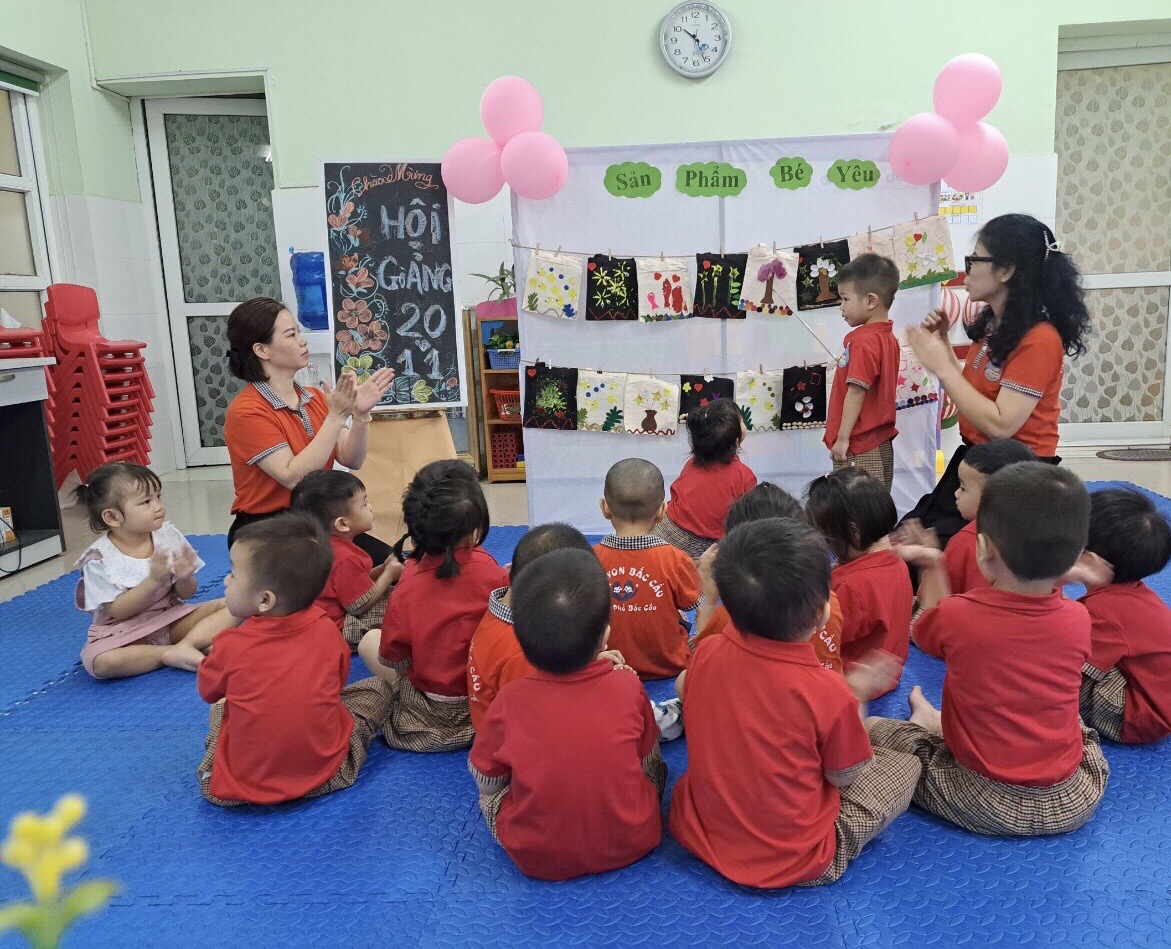 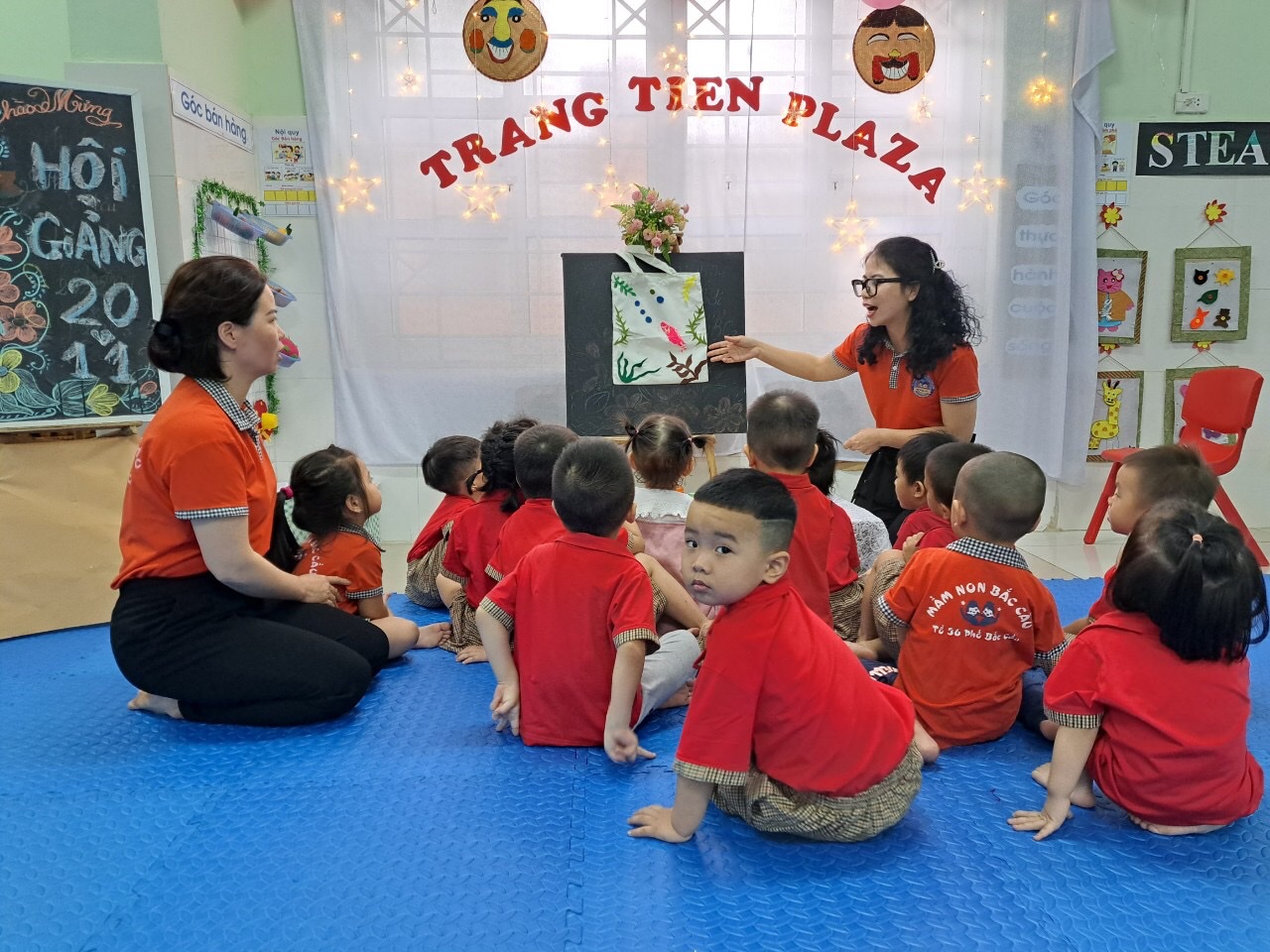 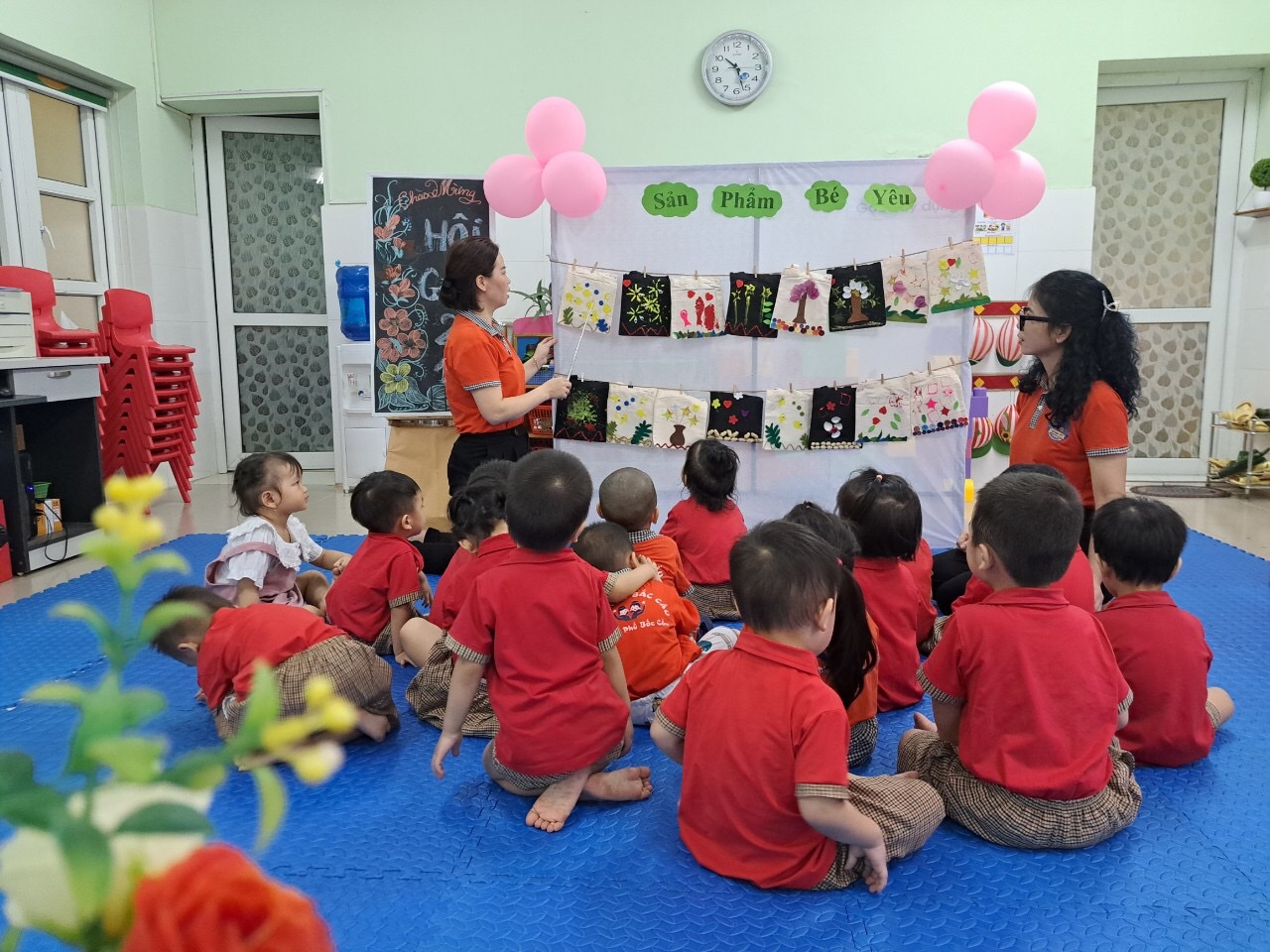 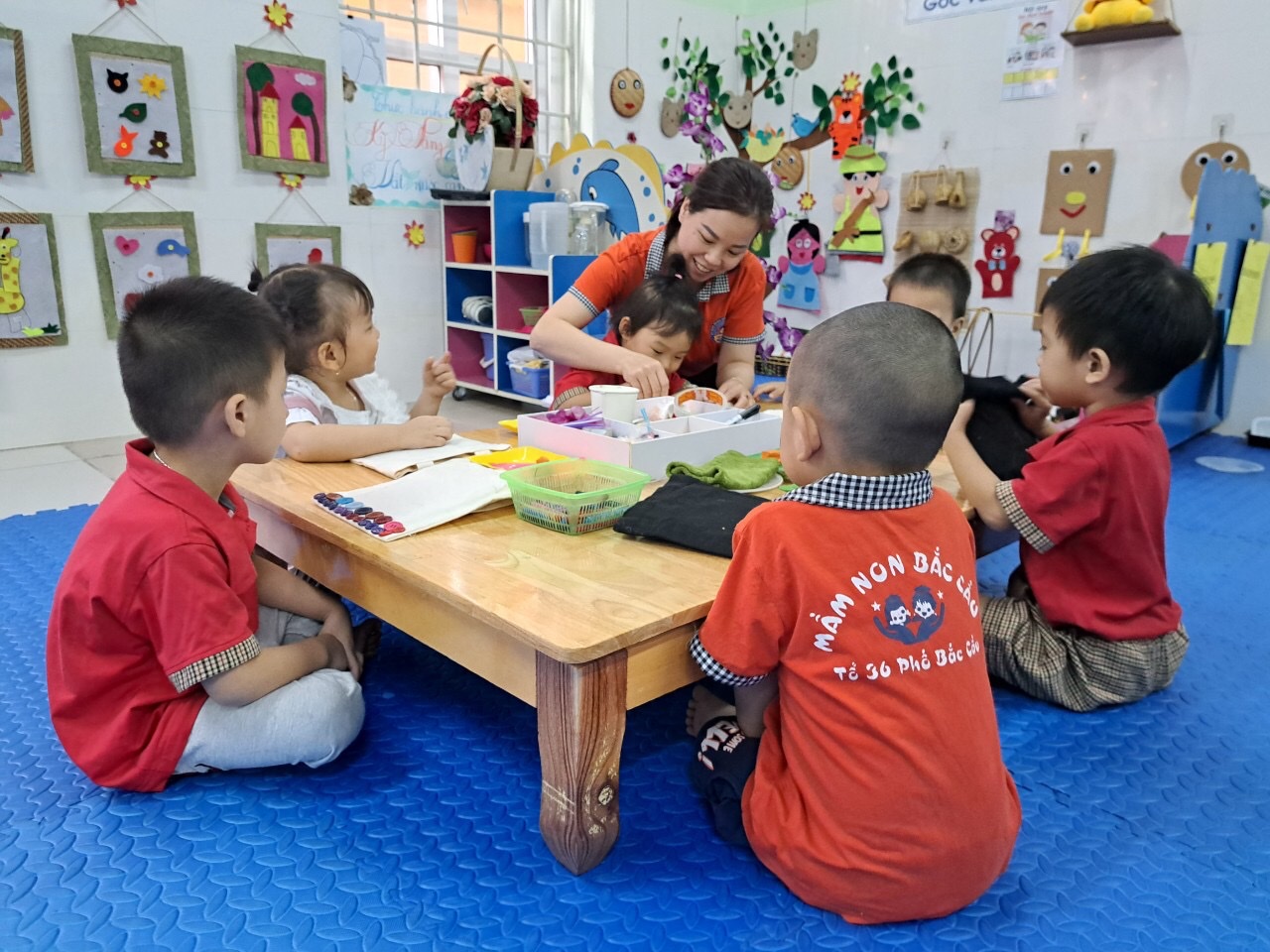 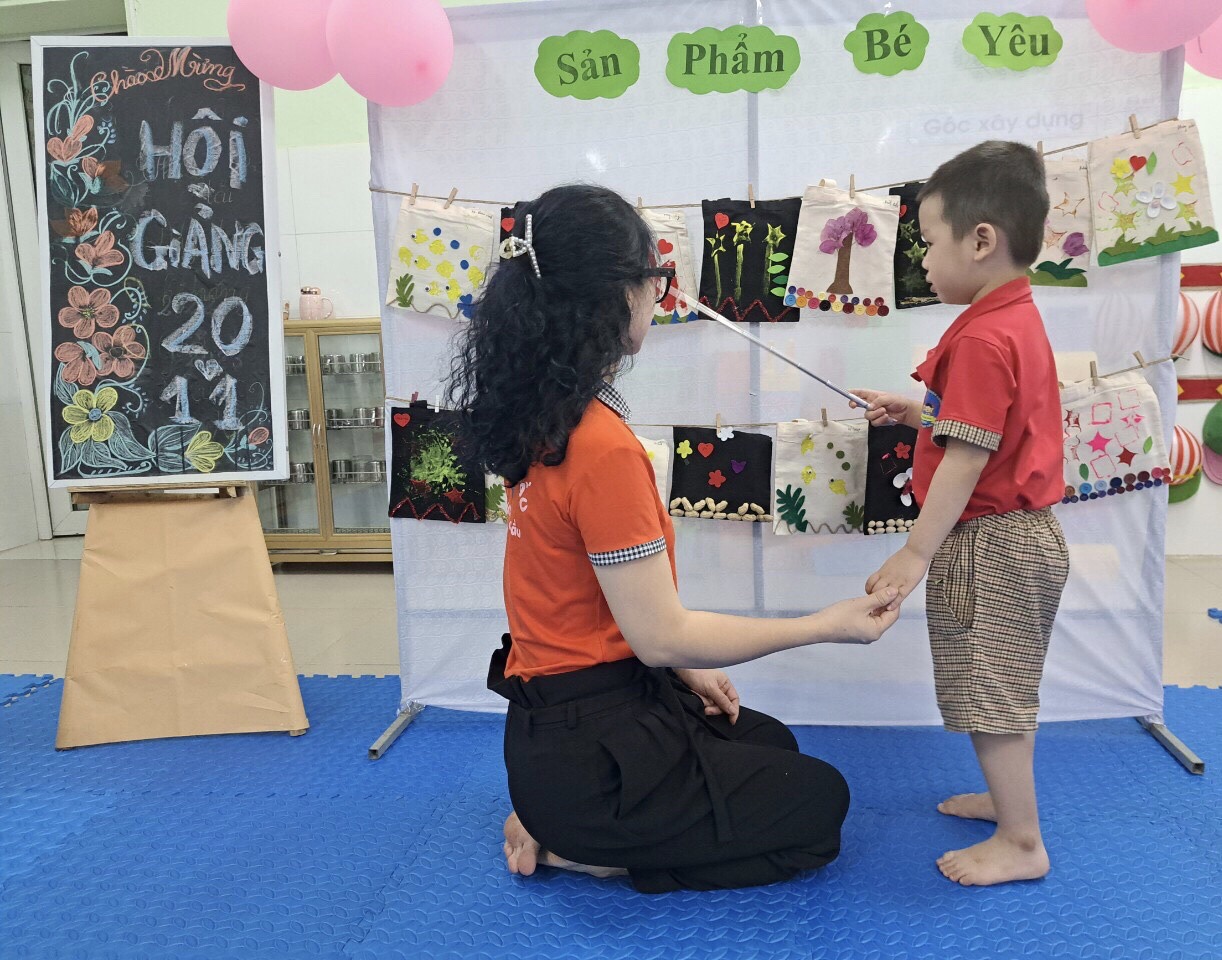 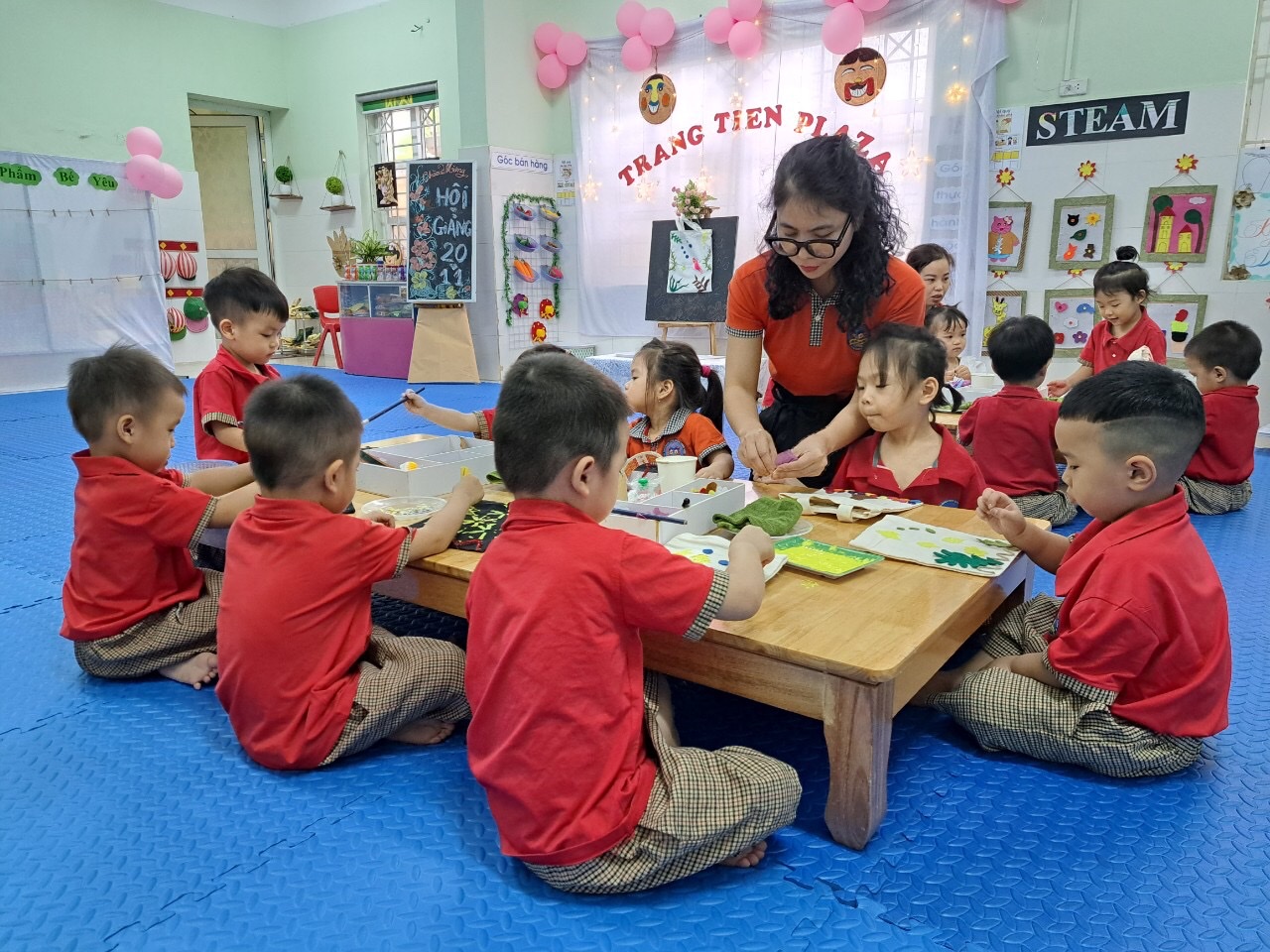 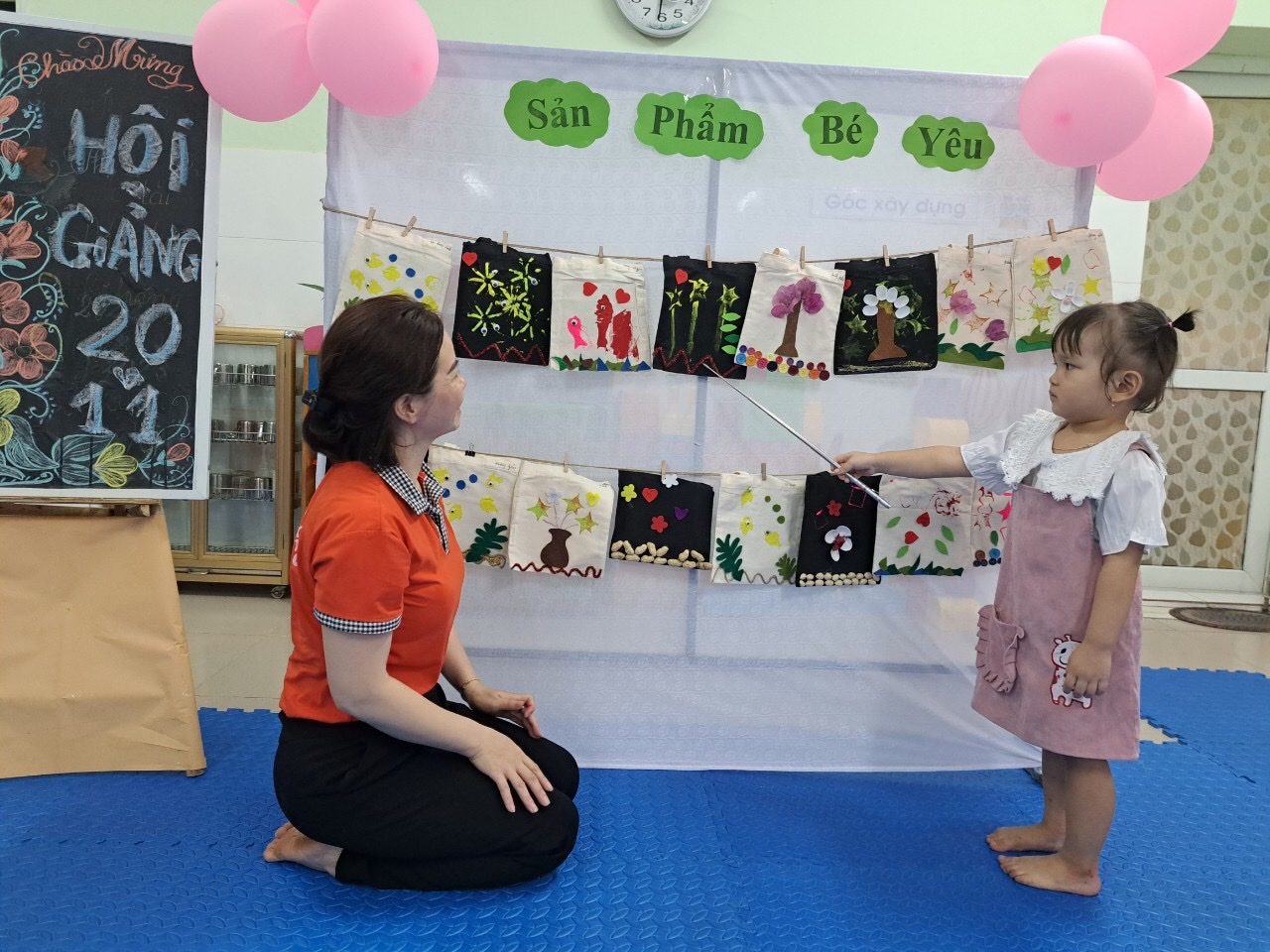 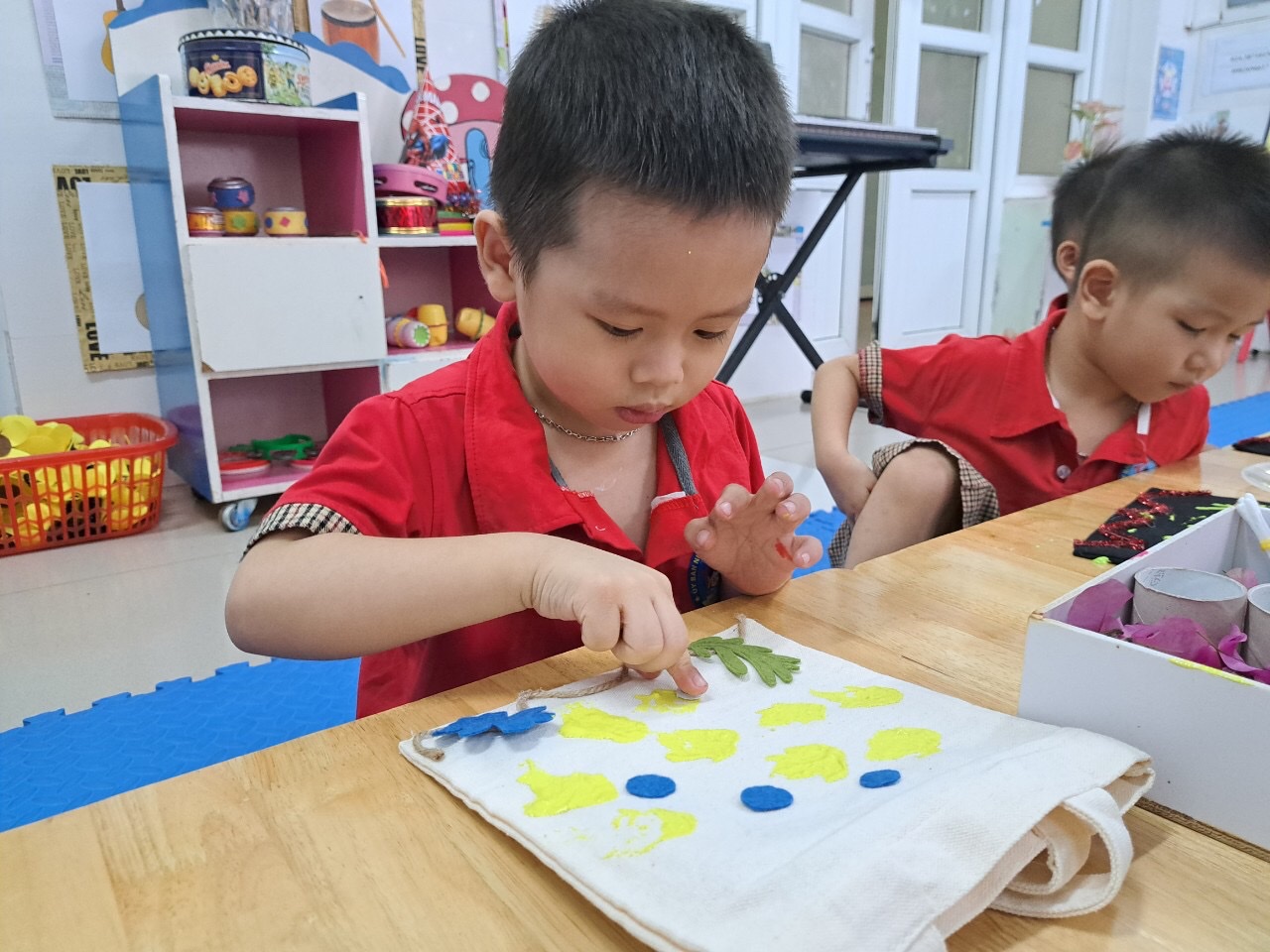 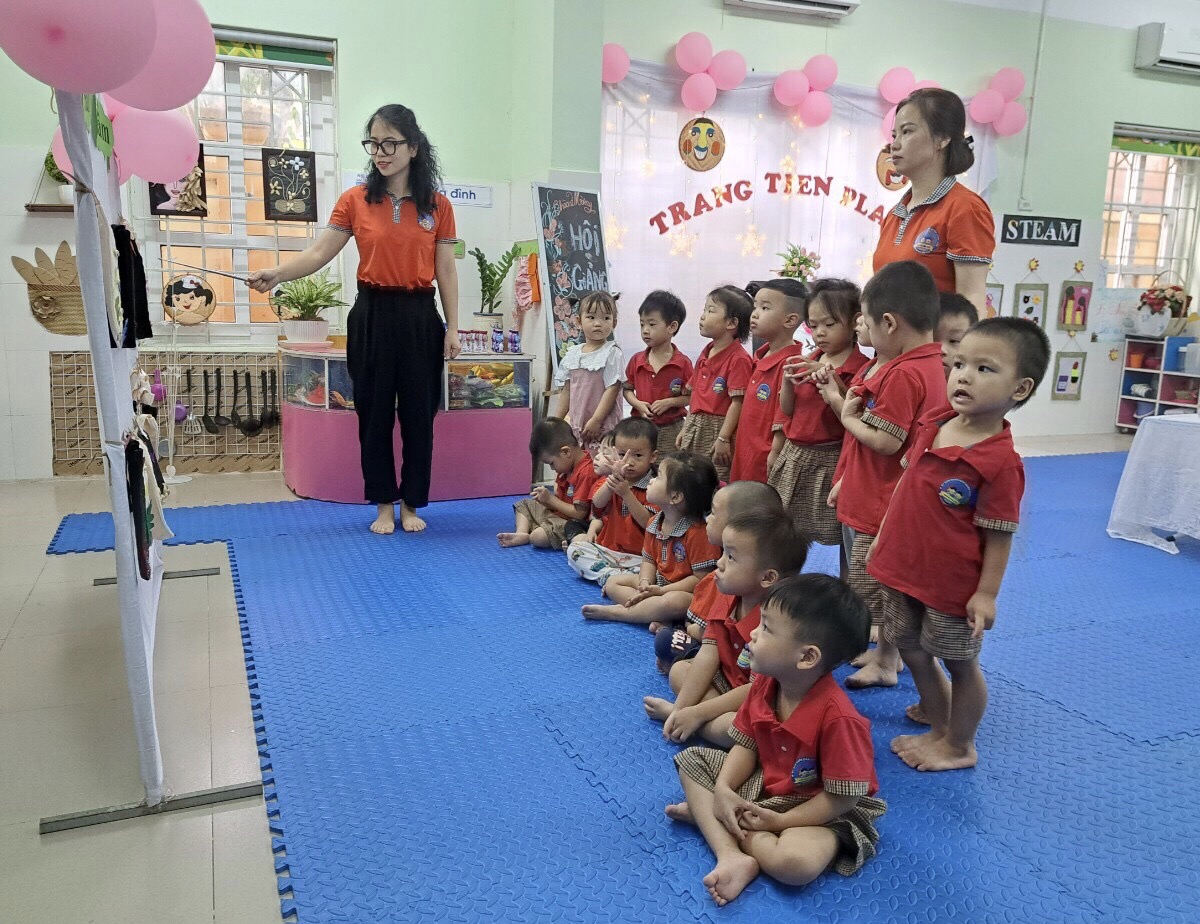 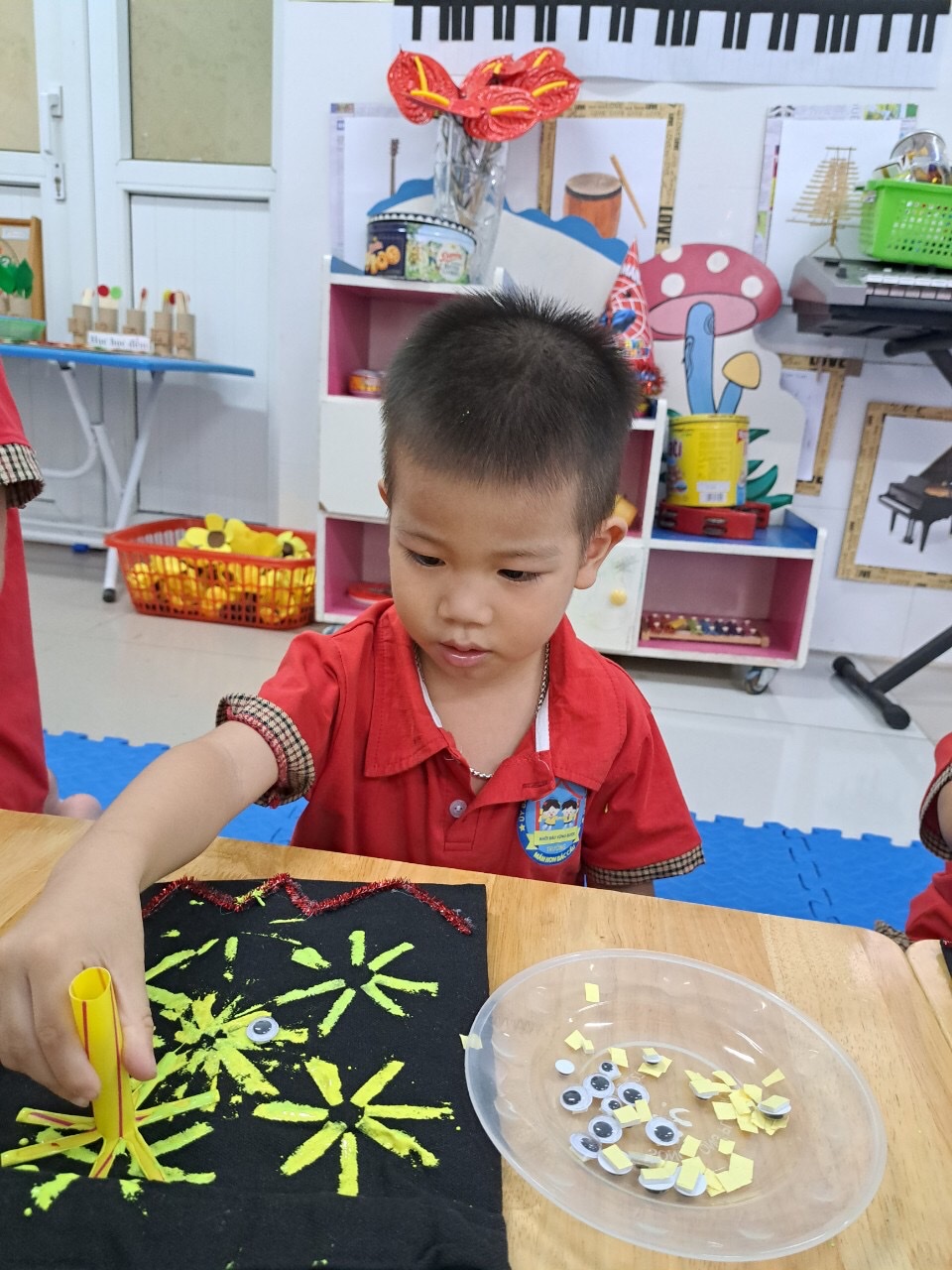 